Lenguaje y ComunicaciónCurso: 1er Año BásicoHoja de Trabajo1.- Lee el siguiente texto con ayuda de tu familia y luego, realiza las actividades que se te piden: 2.- Encierra las letras   a   que aparezcan en las siguientes palabras.3.-   La letra    A   tiene cuatro formas de escribirse y estas son las siguientes. https://www.menudospeques.net/recursos-educativos/materiales-aula/carteles/cartel-letra-a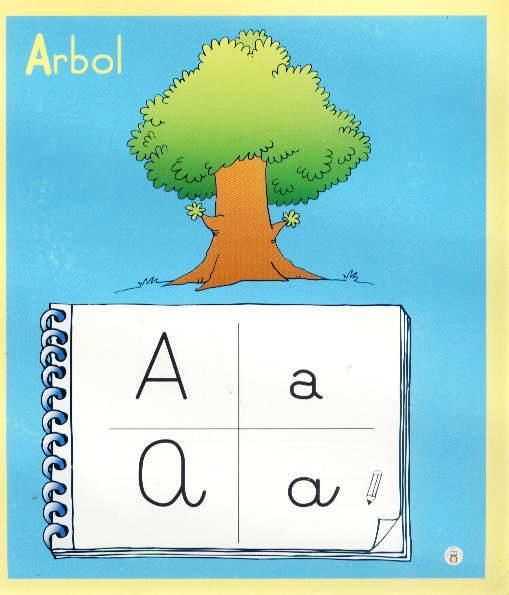 4.- Con ayuda de tu familia lee el siguiente texto:5.- Encierra las letras   o   que aparezcan en las siguientes palabras.6.- Lee las siguientes letras: A     a    O    o     AA    aaa      AOA     aoAOMi GatitoA, a, a, Mi gatito mal está. Yo no sé si sanaráo si no se morirá.A, a, a.Contesta la pregunta:    ¿Quién está mal? Dibuja el gatito dentro del círculo.A los siguientes círculos dibújale la manito, así como se muestra en el ejemplo: 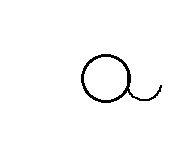 gatitomanitopapitomonitoRecorta y pega palabras que tengan la letraaEscribe palabras que tengan la letraHoy mi gatito no me vió.O, o, oYo no sé por quéeso  a mí me sucedió.O, o, oContesta la pregunta:¿A quién no vió el gatito? Dibuja a quién no vió elgatito. Hazlo dentro del círculo.A los siguientes círculos dibújale un pelito, así como se muestra en el ejemplo: 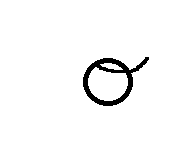 